Ministry Of Higher Education and Scientific Research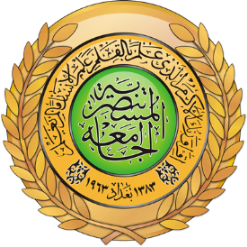 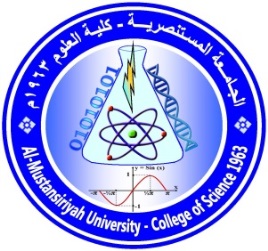 Mustansiriyah University/College of Science/Department of Atmospheric  science (الخطة الدراسية للمساق )Course PlanCourse Description :Course Outline:Textbooks:Suggested references: Marking:Assignments and/or Projects:Instructor information:                 Lecturer Signature		           	   	                          Chairman SignatureCourse No.:   508642112Course No.:   508642112Course Name: Meteorological Data AnalysisAcademic Year:   2019-2020      Academic Year:   2019-2020      Time Division: 2hr Theoretical & 2hr Practical In this course, the  Students are introduced to fundamental concepts of data  analysis which include Probability, Venn and tree diagrams, permutation and combination, discrete and continuous probability distribution, The Analysis of Variance Table ( ANOVA), and time series .These topics are covered broadly but in depth to introduce students to the methods atmospheric scientists use to describe and the atmospheric phenomena.Course Intended Outcomes :At the end of the course, students are expected to learn:develop statistical thinking in atmospheric science .Use real and row data in meteorological statistics.understanding and analyzing atmospheric data.WeekDescription depends on the Timing table (Theoretical & Practical)1ProbabilityDefinition of  Probability, Simple and compound events, Venn and tree diagramsو calculating  Probability, Solved Problems..2calculating  Probability ,Rules of probability, Conditional  probability ,  permutation and combination, Solved Problems..3discrete probability distribution, continuous probability distribution, Binomial Distribution, Poisson  Distribution, Solved Problems..4Normal  Distribution, Solved Problems.5standard  normal  Distribution, Solved Problems6Chi-Square Distributions, Return period . Solved Problems.7EXAM 18Hypothesis TestingParametric and Nonparametric Tests,  One-Sample t Test, F-Test9Two-Sample for Variances analysis, t-Test analysis, The Analysis of Variance Table ( ANOVA), Solved Problems.10Time SeriesTime Series analysis, Components of time Series .11Trends of time Series analysis, 12Seasonal variation of time Series analysis.13Application of time Series.14		EXAM 2Statistical Methods in the Atmospheric Sciences, Second Edition,  D.S. Wilks,  Elsevier Inc., 2006.Statistical Analysis in Climate Research by Hans von Storch, Francis W. Zwiers, Cambridge University Press, 2002.Introductory  statistics , ninth Edition,  Neil A. Weiss, 2012.Elementary Statistics :A Step by Step Approach, seventh Edition, Allan G. Bluman,2007Introductory  statistics , seventh Edition, PREM S. MANN, John Wiley & Sons, 2010.                 First Semester                   Final Exam60Assignment/ProjectDescriptionDue DateMarkingH.Wanswering a series of questions with the end of each a week semester During the course1QuizzesTwo or more quizzesDuring the course1Lecture Room No.:   (202)Time:  Wednesday, 8:30-10:30Time:  Wednesday, 8:30-10:30Instructor's Name Dr. ALI RAHEEM TUAIMAH Instructor's Name Dr. ALI RAHEEM TUAIMAH E-Mail: aliraheem@uomustansiriyah.edu.iqNOTES:Office Hours: Other office hours are available by appointment.The content of this syllabus not be changed during the current semester.E-Mail: aliraheem@uomustansiriyah.edu.iqNOTES:Office Hours: Other office hours are available by appointment.The content of this syllabus not be changed during the current semester.E-Mail: aliraheem@uomustansiriyah.edu.iqNOTES:Office Hours: Other office hours are available by appointment.The content of this syllabus not be changed during the current semester.E-Mail: aliraheem@uomustansiriyah.edu.iqNOTES:Office Hours: Other office hours are available by appointment.The content of this syllabus not be changed during the current semester.